OBJECTIVEOrganized and goal-oriented professional seeking a position where my skills and knowledge on office administrative procedures and customer relations experience can be fully utilized.WORK  EXPERIENCECUSTOMER SERVICE OFFICER/ GUEST SERVICES ASSOCIATEDiscovery Shores BoracayStation 1, Boracay IslandMalay, Aklan 6300 Philippines	July 2012 – July 2015Duties and Responsibilities:Provide prompt and courteous service is extended to both internal and external customers.Answer incoming calls and assist with reservations, confirmations, room need requests.Explain resort products, service and other information about the resort as requested.Process reservations (individual and group rooming lists), booking changes and cancellations.Arrange manual long distance calls for guests and staff.Handle inquiries regarding time, weather, phone number and hotel information.Ensure to relay the special requirements such as connecting rooms, handicapped rooms, suites; flag service requests and liaised with the appropriate departments.Ensure all bookings of arrivals and departures are checked for accuracy of detailsFacilitate guest departures providing accurate statements and ensuring guest satisfaction and collecting all payments due. Handle invoice preparations and receipts and payment vouchers.Types various documents as requested in timely and accurately.Maintains efficient incoming and outgoing mail procedures. Comply with hotel and department policies and procedures at all timesCarry out other duties as and when assigned by the Management of the Hotel and department. CIVIL AVIATION SECURITY INSPECTORAirport Security Inspectorate OfficeManila International Airport AuthorityJune 2007 –April 2011Duties and Responsibilities:Ensure the proper implementation and compliance of the airport (MIAA Airport Security Program (MIAA ASP).Advise the Senior Aviation Security Inspector on matters concerning entry control for the approvals to an entity(regulated agents, known consignors) and approvals to individuals to carry out specific activities (e.g. security managers, screeners).Conduct security oversight and intervention functions in the implementation of procedures in all screening and access control points. Conduct security inspections in airport perimeter, passenger terminals, offices and establishments specifically those within/or have access to airports restricted areas.Conduct random and schedule tests on security personnel & equipment to measure the effectiveness of security standards/practices and procedures.Assist/accompany the national and foreign Quality control inspectors (PH-OTS and US-TSA) in the conduct of airport security assessment/audit.Provide administrative and technical assistance to the ASIO Head and personnel.Assist in the maintenance and preservation of records and documents relating to aviation security.HUMAN RESOURCE DEVELOPMENT ASSISTANTHuman Resource Development DivisionMay 2004 - September 2006Duties and Responsibilities:Prepare training documentation such as training manuals, hand notes for participants, questionnaires, and audio-visual presentations.Prepare coordination letter for the speakers and participants, and office orders/memo with regards to the seminar/training.Prepare the training room, ensured all training equipment and coordinated catering arrangements as well.Prepare and distribute training certificates for participants and certificate of appreciation for the speaker.Perform secretarial works to the MIAA 5S (Good Housekeeping Practice) Committee.Conduct 5S inspections along with 5S officers in MIAA offices and ensure each offices compliance.Assist the 5S officers during meetings and seminars, and maintain the MIAA 5S bulletin.Conduct administrative tasks such as handling the correspondence and write memos, e-mails, letters, answering telephone calls for the office. Act also as the secretary to the Manager, HRDD.INTERNSHIP/ ON-THE-JOB TRAININGManila International Airport AuthorityFebruary 2004 – March 2004Duties and Responsibilities:Perform tasks as directed by the Human Resource head and staffAssist the HRDD personnel in the seminar/trainings and in the administrative functionsEDUCATIONGraduate of Bachelor of Science in Information TechnologyThe Lewis CollegePhilippines2000 – 2004Units in Bachelor of Arts Major in EnglishBicol University College of Arts and SciencesPhilippines1999-2000TRAININGS/SEMINARSHotel Information System and Handling Guest - Discovery ShoresISO Standard Program - Manila International Airport AuthorityService Excellence and Good Housekeeping - Manila International Airport AuthoritySKILLSProficient in Microsoft Office (MS Word, MS Excel, MS PowerPoint and MS Outlook)Capable of dealing with other people and can effectively impart ideasFlexible, innovative and can work with less supervisionOpen to learn new things and accept new ideasPERSONAL DETAILS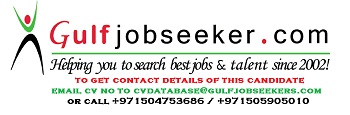 Gulfjobseeker.com CV No: 1465386Nationality : Filipino Visa Status: Tourist Visa Date of Birth: May 20, 1982Height: 5’7” / Weight:  55kgs